Co można zrobić…? Wymień jak najwięcej czynności…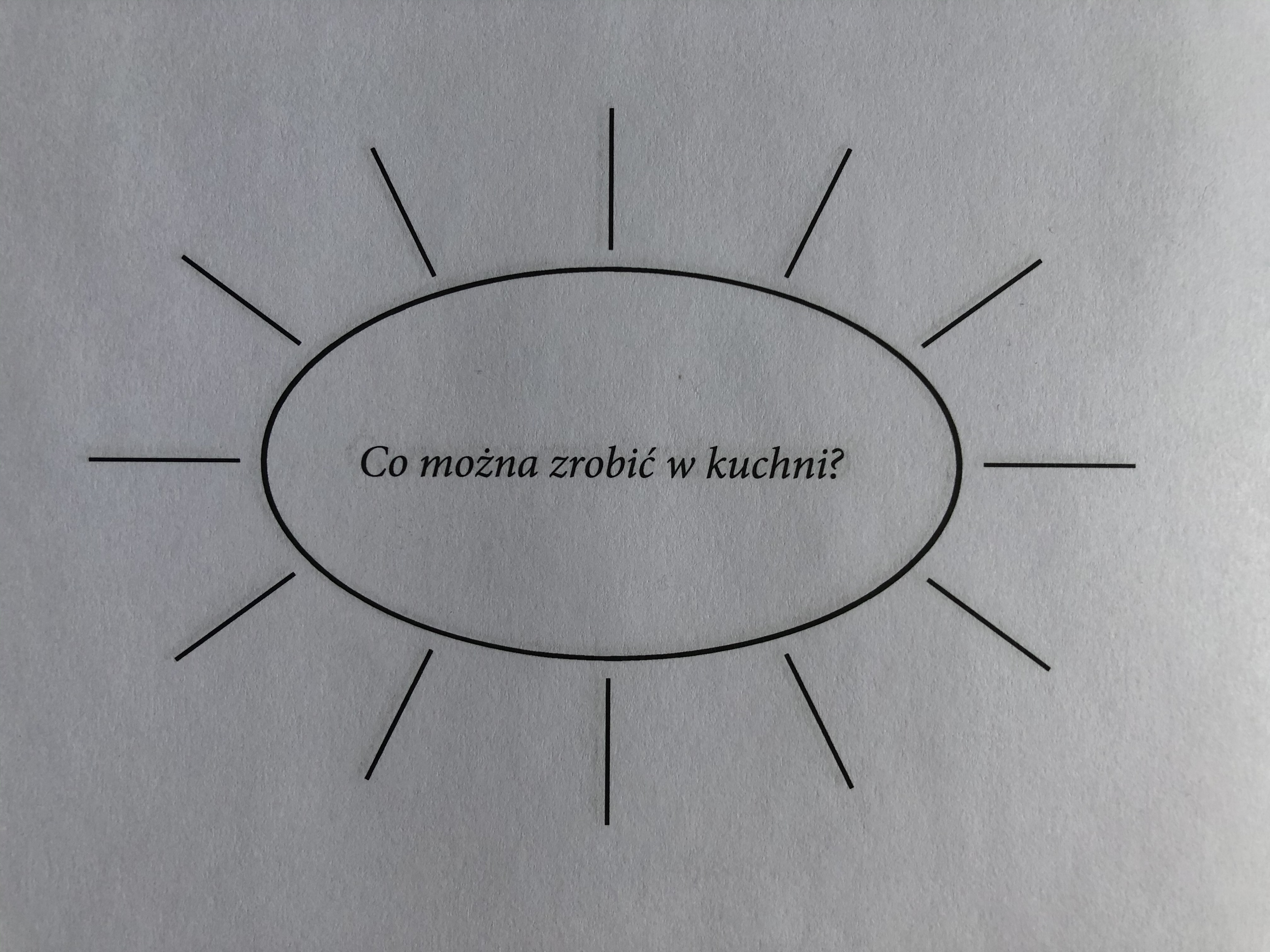 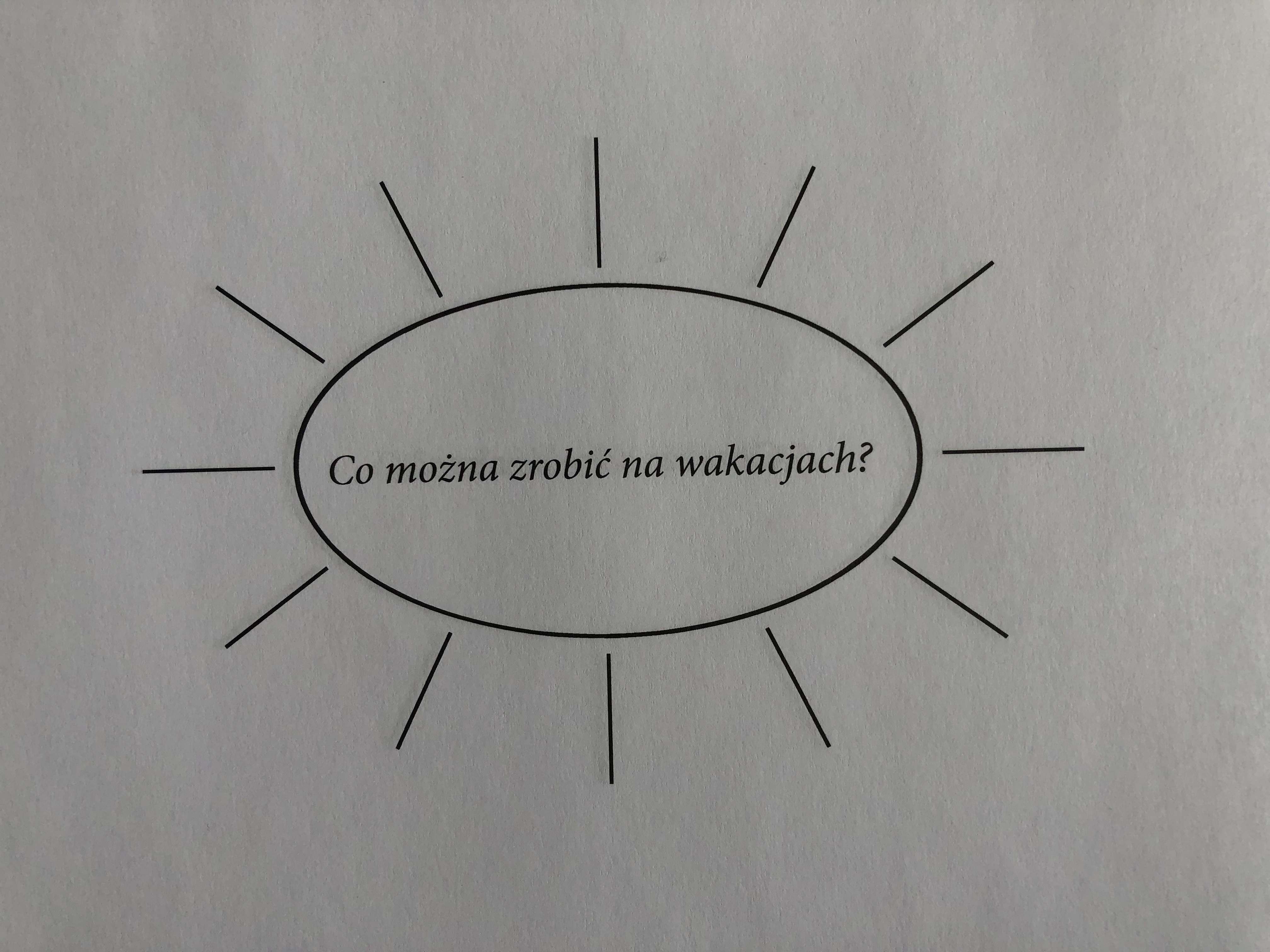 Nazwij grupę i podkreśl wyraz, który do niej nie należy.Przykład: OWADY – bąk, pąk, pszczoła, osa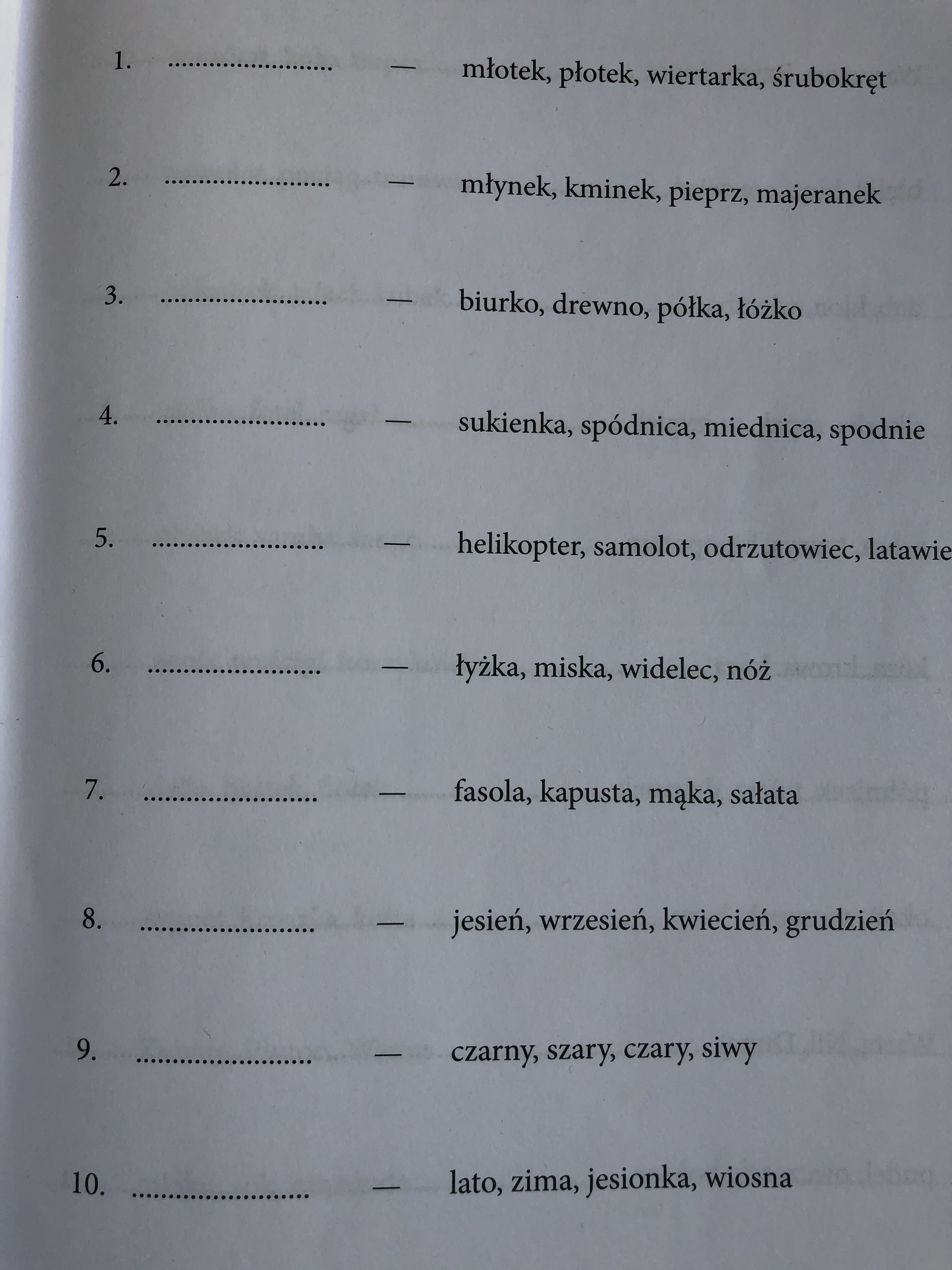 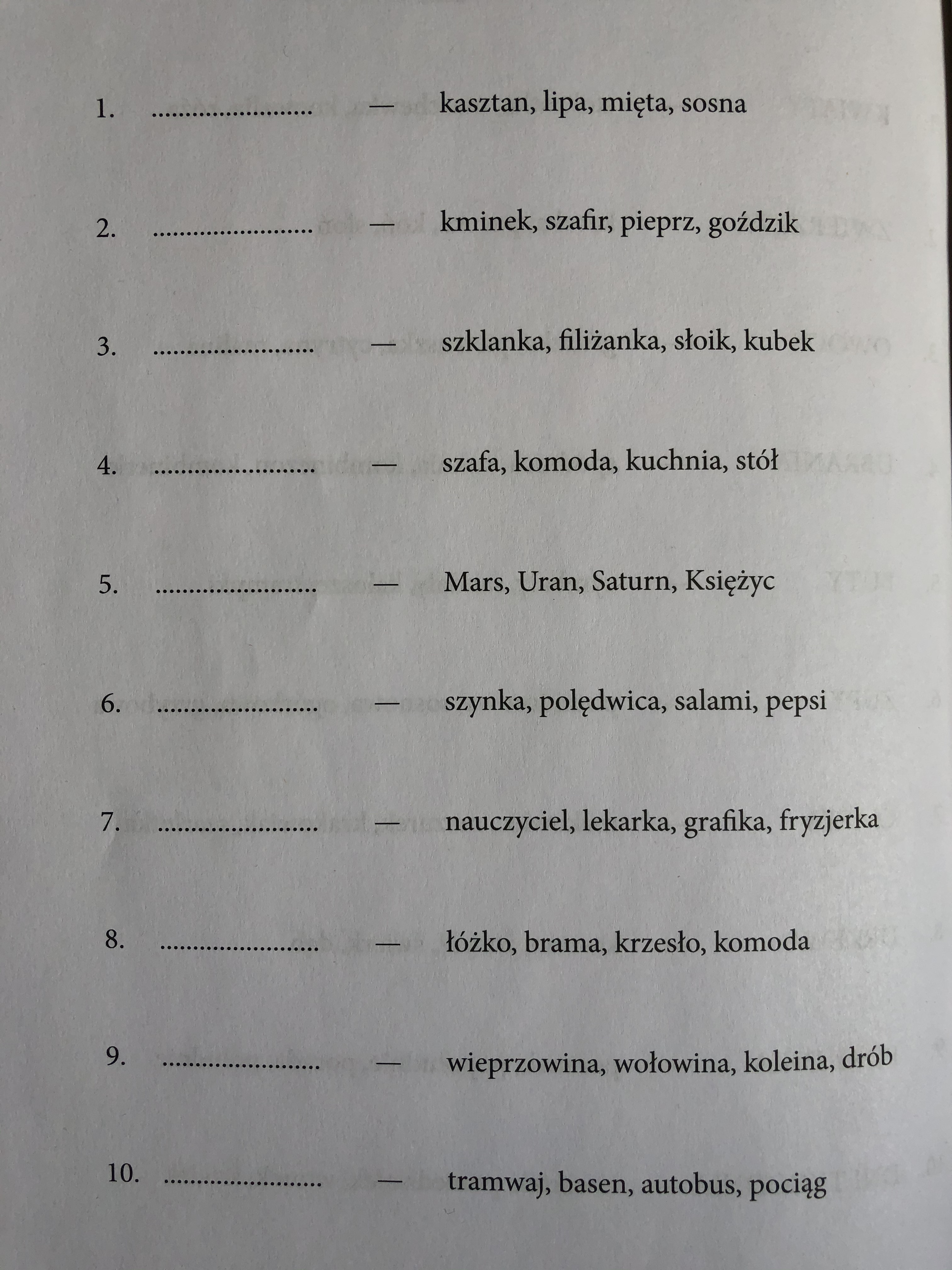 